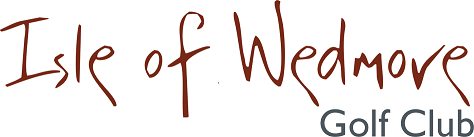 ‘Linage’, Lascot Hill, Wedmore, Somerset BS28 4QTTel:  01934 712222 Email:  office@wedmoregolfclub.comLadies Spring 3 Ball Bowmaker OpenStableford ScoringFull Handicap Allowance2 Scores to CountThursday 9th May 2019Entry Fee£18 Visitors£8 MembersEnter in Teams of 3Active Handicap Certificates required to be shown on the day please – Maximum Handicap 36Prizes for Visitors and Members TeamsSoft Spikes OnlyPlease make cheques payable to ‘Isle of Wedmore GC – Ladies Section’and send with a SAE to:Wendy Lucas, 7 Watts Corner, Glastonbury, Somerset BA6 8FDTel:  01458 831906      Email: wendydavidlucas@googlemail.com